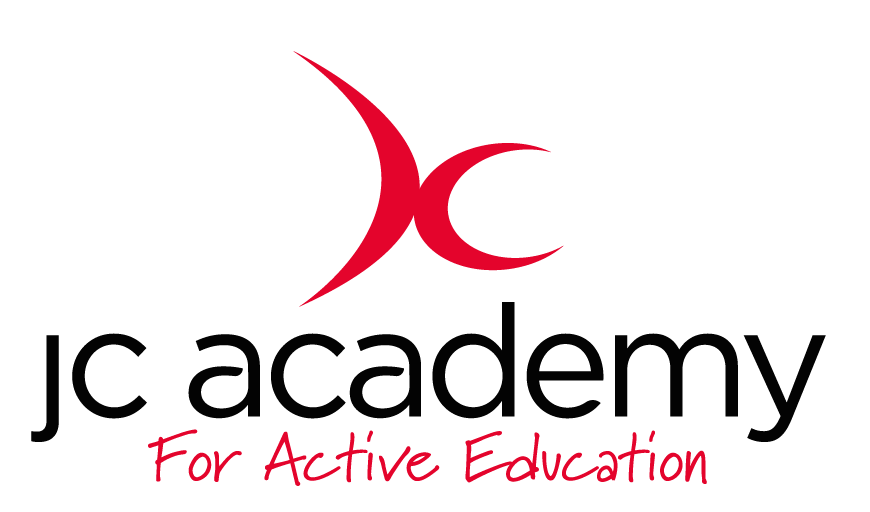 Class: Y6Lesson: FOOTBALL (MOVEMENT)Lesson Objective:TO MOVE WITHOUT THE BALL CORRECTLYResources:FOOTBALL, CONES, BIBS Warm Up:JOGGING AOUND THE AREA, SKIPPING, JUMPING, SIDE STEPS ON THE COACHES COMMAND. DYNAMIC STRECHES WILL FOLLOW. Coaching Points:Safety Points:BE AWARE OF WHOS AROUND Main Activity: (Including teaching/Coaching Points/Include any diagrams)PARTICPANTS WILL START BY JOGGING AROUND THE AREA WITH NO CONES, WHEN I SAY FREEZE, WHO EVER IS IN THE MOST SPACE WILL GET A POINT. CONES WILL BE LAYED OUT AND EACH INDIVIDUAL WILL RUN TO A CONE AND WAIT 2 SECONDS BEFORE FINDING ANOTHER CONE AND RUNNING TO IT. A BALL WILL BE INVOLVED WHERE THEY WILL NEED TO PASS, RUN TO ANOTHER CONE AND RECEIVE THE BALL AGAIN. Coaching points:LOOK AROUND, FIND SPACE, UTALIZE THE SPACESafety Points:BE AWARE, Warm Down:JOGGING, WALKING, FOLLOWED BY STATIC STRECHES. Coaching Points:Safety Points:BE AWARE OF WHOS AROUND Plenary:RED:BIGGER DISTANCES AMBER:STANDARD SESSION GREEN:SHORTER DISTANCE 